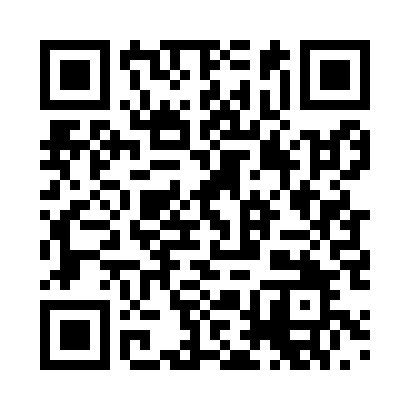 Prayer times for Aldenburg, GermanyWed 1 May 2024 - Fri 31 May 2024High Latitude Method: Angle Based RulePrayer Calculation Method: Muslim World LeagueAsar Calculation Method: ShafiPrayer times provided by https://www.salahtimes.comDateDayFajrSunriseDhuhrAsrMaghribIsha1Wed3:125:521:255:308:5811:302Thu3:115:501:255:309:0011:303Fri3:105:481:255:319:0211:314Sat3:095:461:245:329:0411:325Sun3:095:441:245:339:0611:326Mon3:085:421:245:339:0711:337Tue3:075:401:245:349:0911:348Wed3:065:381:245:359:1111:359Thu3:055:371:245:359:1311:3510Fri3:055:351:245:369:1411:3611Sat3:045:331:245:379:1611:3712Sun3:035:311:245:389:1811:3813Mon3:035:301:245:389:1911:3814Tue3:025:281:245:399:2111:3915Wed3:015:261:245:409:2311:4016Thu3:015:251:245:409:2411:4017Fri3:005:231:245:419:2611:4118Sat2:595:221:245:419:2711:4219Sun2:595:201:245:429:2911:4320Mon2:585:191:245:439:3111:4321Tue2:585:171:245:439:3211:4422Wed2:575:161:245:449:3411:4523Thu2:575:151:255:459:3511:4524Fri2:565:131:255:459:3711:4625Sat2:565:121:255:469:3811:4726Sun2:555:111:255:469:3911:4727Mon2:555:101:255:479:4111:4828Tue2:555:091:255:479:4211:4929Wed2:545:081:255:489:4311:4930Thu2:545:071:255:489:4511:5031Fri2:545:061:255:499:4611:50